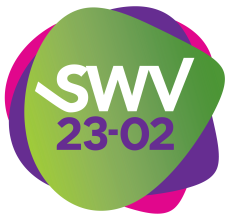 FORMULIER ONDERWIJS-ONDERSTEUNINGSARRANGEMENTT.b.v. herindicatie/verlenging S(B)OSchool, ouders/verzorgers en leerlinggegevensOnderbouwing van de aanvraag voor herindicatieHet SWV 23-02 is gehouden aan de Wet Persoonsregistratie. De ter beschikking gestelde gegevens worden na de wettelijke bewaringstermijn vernietigd zodra het arrangement is beëindigd.
Vanzelfsprekend is de privacy te allen tijde gewaarborgd.Soort arrangement dat wordt aangevraagd:Soort arrangement dat wordt aangevraagd:   Plaatsing speciaal basisonderwijs      Plaatsing speciaal onderwijs, nl. : Voorgestelde einddatum van het arrangement: Voorgestelde einddatum van het arrangement: LeerlingLeerlingNaam Voornaam Geslacht NationaliteitAdresPostcode en woonplaatsGeboortedatumSchoolgegevensSchoolgegevensNaam schoolNaam directeurNaam interne begeleiderGroep                                       Combinatiegroep : GroepsgrootteNaam leerkracht(en)E-mailadres IB’erTelefoonSchoolloopbaanSchoolloopbaanSchoolloopbaanSchoolloopbaanSchoolloopbaanSchoolloopbaanSchoolloopbaanSchoolloopbaanSchoolloopbaanSchoolloopbaanSchooljaarGroep Naam schoolSchooltype GezinGezinGezinssamenstelling Zijn ouders gescheiden?  ja   neeWie heeft het gezag? moeder   vader  ander nl:Eventuele toelichting: Nationaliteit  Nederlands   Anders, namelijk De spreektaal in het gezin is Nederlands   Anders, namelijk Is er op overeenstemming gericht overleg met ouders/verzorgers geweest? ja   neeEventuele toelichting van ouders:Eventuele toelichting van ouders:Reden of aanleiding voor het aanvragen van de herindicatie.Korte situatiebeschrijving (kind, school, thuis).Gemaakte afwegingen op basis van de ernst, aard, intensiteit en complexiteit van de problematiek en de onderwijsbehoeften/ondersteuningsbehoeften.De hoeveelheid aandacht en tijd (hoeveel tijd is extra nodig, welke eisen moeten gesteld worden aan het aantal handen in de klas of de groepsgrootte, maar ook instructie, klassenmanagement, toezicht, medische verzorging), het onderwijsmateriaal (welke materialen/onderwijsmaterialen zijn aanvullend nodig), de ruimtelijke omgeving (welke aanpassingen in de klas, in en om het schoolgebouw zijn nodig), de expertise (welke teamexpertise is nodig, welke specialistische expertise met welke intensiteit).Wat is er nodig voor de opvoeding (gezin, ouders, externe partners en/of vrije tijd)T.a.v. de samenwerking met andere instanties (samenwerking op welke basis en met welke intensiteit, met welke instellingen buiten het onderwijs).Perspectief voor terugplaatsing Welke ontwikkeling moet de leerling doormaken om teruggeplaatst te kunnen worden naar een lichtere vorm van onderwijs? De volgende relevante bijlagen moeten worden toegevoegdRecent ontwikkelingsperspectief (hierin moet minimaal beschreven staan: kansen/belemmeringen, onderwijsbehoeften, diagnostische gegevens, betrokken externe instanties en didactisch aanbod en uitstroomperspectief.Uitdraai meest recente gegevens LOVS.Akkoordverklaring en ondertekeningDe onderstaande personen verklaren zich akkoord met de inhoud van dit formulier en hebben kennis genomen van alle bijlagenDit formulier is ingevuld door:  Functie:Datum:Handtekening:Naam directeur van de school: 
Datum:Handtekening:Bekostigend bestuurIn te vullen als dit een ander bestuur is dan het aanvragende bestuur.Bevoegd gezag:Naam:Datum:HandtekeningAkkoordverklaring en ondertekening ouders”Akkoordverklaring en ondertekening ouders”Graag hieronder aanvinken waarmee u akkoord gaat  Ouders verklaren zich akkoord met de inhoud van dit formulier en hebben kennisgenomen       van alle bijlagen.  Ouders hebben inzage gehad in alle stukken die verzonden zijn aan de commissie van        arrangementen.  Ouders geven toestemming voor uitwisselen van gegevens in de commissie van       arrangementen bespreking.Graag hieronder aanvinken waarmee u akkoord gaat  Ouders verklaren zich akkoord met de inhoud van dit formulier en hebben kennisgenomen       van alle bijlagen.  Ouders hebben inzage gehad in alle stukken die verzonden zijn aan de commissie van        arrangementen.  Ouders geven toestemming voor uitwisselen van gegevens in de commissie van       arrangementen bespreking.Naam ouder/verzorger: Datum:
Handtekening:Naam ouder/verzorger: Datum:
Handtekening: